TALLER DE APOYO SEGUNDO PERIODOREIFORCEMENT WORKSHOP 2ND PERIOD (8°)STUDENT:___________________________________ GRADE: _________DATE:_____________TEACHER: __________________________________ SUBJECT: _______________________Clasifique los verbos en regulares o irregulares y ponga sus respectivas formas en pasado como en el ejemplo. 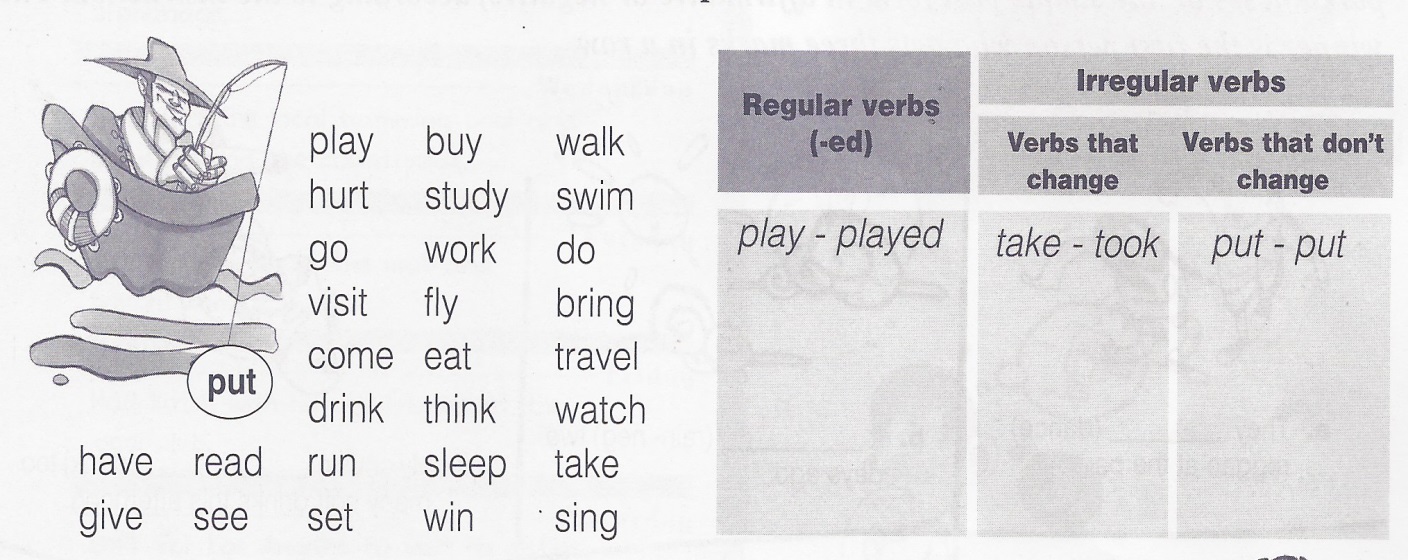 en la tabla encuentra 10 verbos ( del 1 - 10) y 10 expresiones ( de A - J).  luego una los verbos con las frases correspondientes y forme oraciones en pasado, como en el ejemplo. 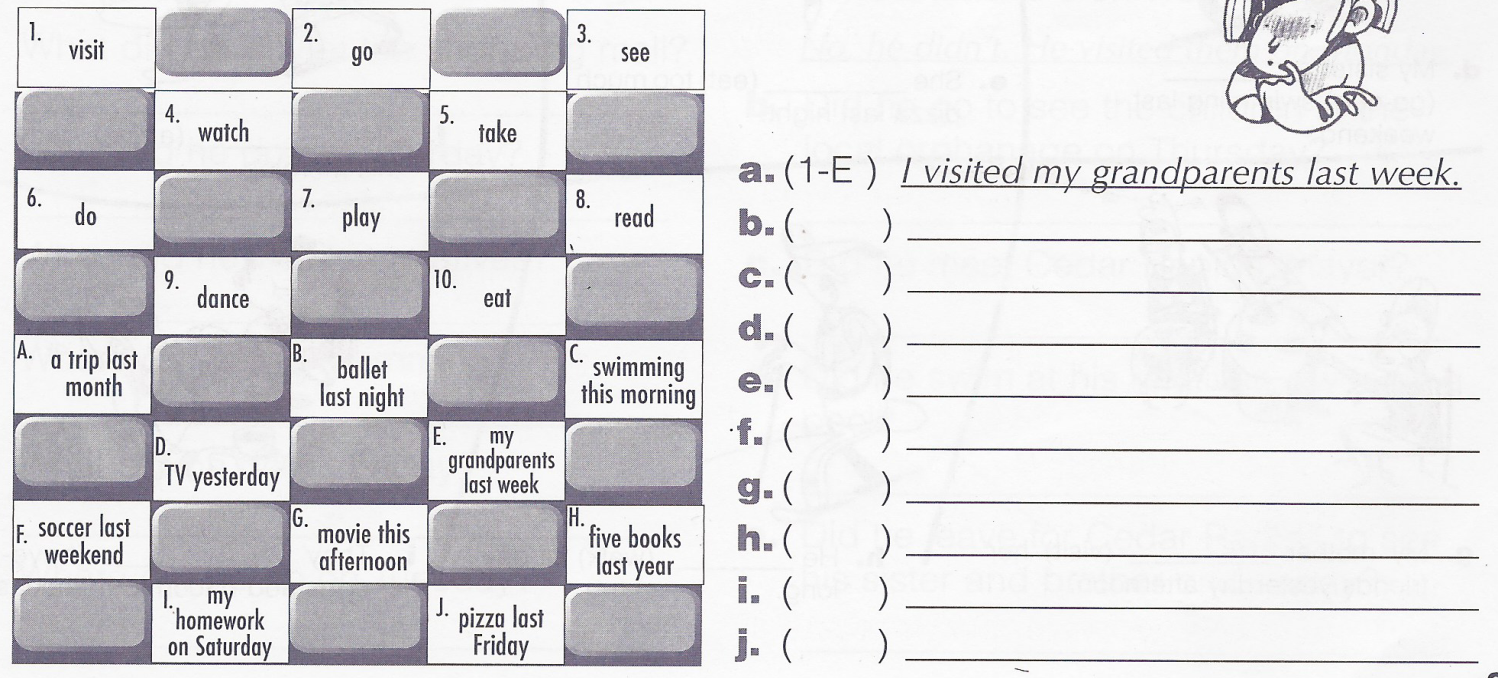 3. relacione el desastre natural a su definición. 4. was or were into the gaps.1) I __________  in Canberra last spring.2) We ________  at school last Saturday.3) Tina_________   at home yesterday.4) He  __________ happy.5) Robert and Stan ________  Garry's friends.6) You ________  very busy on Friday.7) They  _________ in front of the supermarket.8) I_________   in the museum.9) She______   in South Africa last month.10) Jessica and Kimberly ________  late for school.5. Complete with THERE WAS or THERE WERE. _______________  a bank near my house.	 _________________ten children in the park.________________ two kittens in the basket.	_________________ a small shop between the bank and the supermarket._______________ many bottles of milk in the fridge.	6. ______________some pencils on the desk.       7. ______ __________ only one book on the table.	      8. ________________ an old man in the street.         9._________________ a lot of noise in the classroom.	10._________________ a huge crocodile in the river.6.  Read the text and answer the questions ANTIOQUIA’S FLAGits origin was in Antioquia University and It was created by all its official representations. In 1962, it was declared as the official pattern symbol in our department. It has two equal strips.  The superior strip is white and the inferior one is green. The white green means the integrity, obedience, triumph and purity of our population. The green means besides our mountains, the hopeless, the abundance, the freedom, the faith the service and the respect for everything.Where was Antioquia flag origin?What happened in 1962?What does the green color mean?Which color represents the integrity of population? Which color represent the respect for everything7. haga un glosario con aquellas palabras que no conoce8. MATCH THE WORDS ON THE RIGHT WITH THE CORRECT DEFINITION1avalanchethe rising of a body of water and its overflowing onto normally dry land2droughta large mass of ice floating at sea; usually broken off of a polar glacier3earthquakethe trees and other plants in a large densely wooded area4firea slide of large masses of snow and ice and mud down a mountain5flooda powerful circular current of water (usually the result of conflicting tides)6forestshaking and vibration at the surface of the earth.7rainstormthe process of combustion of inflammable materials producing heat and light and smoke8whirlpooldroplets of water vapor suspended in the air near the ground9iceberga cataclysm resulting from a destructive sea wave caused by an earthquake 10tsunamia storm with rain11foga shortage of rainfall1a place to sleepAccident Accident 2don´t leave it home on a cloudy daywaterwater3A person who plan tripsjournalistjournalist4The weather is really coldschoolschool5A person who design housesumbrellaumbrella6You might need a listpolicemanpoliceman7It is needed  to do the dishesbedbed8You sleep under this when you go campinghunterhunter9He should make you to obeywinterwinter10It´s bigger than a town shoppingshopping11 A crash between two carsjailjail12You study in a …citycity13Is someone who help you in lawdentistdentist14Smugglers are taken in a…secretarysecretary15Paint pictures, sketches, and so ontenttent16Write for a newspaper or magazinereceptionistreceptionist17Take care of people`s  teethTravel agentTravel agent18Animals are afraid of this manLawyerLawyer19Answer the phonearchitectarchitect20Helps others who work in an officeartistartist